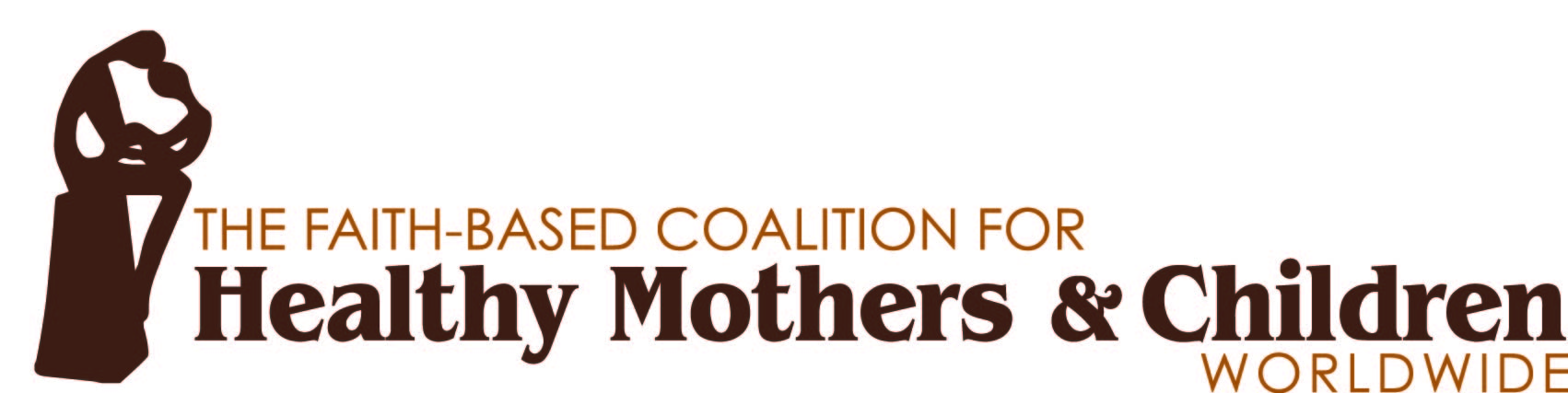 March 13, 2015Congressman Hal Rogers2406 Rayburn House Office BuildingWashington, DC 20515Senator Thad Cochran 110 Dirksen Senate Office BuildingWashington, D.C., 20510Senator Lindsey Graham 437 Russell Senate Office Building	Washington, DC 20510Congresswoman Kay Granger1026 Longworth House Office BuildingWashington, DC 20515Congresswoman Nita Lowey2365 Rayburn House Office BuildingWashington, D.C. 20515Senator Barbara Mikulski503 Hart Senate Office Building Washington, DC 20510Senator Patrick Leahy290 Russell Senate Office BuildingWashington, DC 20510Dear Chairman Rogers, Ranking Member Lowey, Chairman Cochran, Ranking Member Mikulski, Chairwoman Granger, Chairman Graham and Ranking Member Leahy:We write to you on behalf of the Faith-Based Coalition for Healthy Mothers and Children Worldwide to thank you for your ongoing leadership in Congress in support of global maternal and child health programs. Specifically, we request that you provide robust funding in the FY 2016 appropriations process for U.S. programs that support maternal, newborn, and child health (MNCH) and healthy timing and spacing of pregnancies (HTSP) with existing legislative safeguards. Our coalition seeks to galvanize faith-based leaders and their constituencies around the issues of MNCH, including HTSP, to improve maternal health and reduce child mortality. When women and girls lack access to the education and resources they need to create a healthy plan for becoming mothers, the result is tragic: 289,000 women in developing nations die from preventable complications during childbirth, and 6.3 million children die before their fifth birthday each year. We recognize the difficult decisions you face in a constrained budget environment, but we know the truly life-saving impact of U.S. investments in women and children. We respectfully request that you make U.S. programs for global maternal, newborn, and child health and family planning a priority as you develop your FY 2016 Appropriations bills. As people of faith we believe that we all have a duty to do what is within our power to help these women and their families to achieve their potential through improved health. Sincerely, Kenny Alphin			Artist (Big & Rich)					Nashville, TNAndi Ashworth			Editor, Art House America				Nashville, TNWalter August, Jr. 		Author, Sr. Pastor & Chairman of Bethel’s Family Church	Houston, TXStephan Bauman			CEO and President, World Relief				Baltimore, MDSteve Berger			Sr. Pastor, Grace Chapel					Leipers Fork, TNChris Bolton			CEO, Blood:Water					Nashville, TNAnnette Bourland			Sr. VP & Group Publisher, Zondervan 		              Grand Rapids, MIColleen Buroughs		Founder, Watering Malawi				Birmingham, ALTony Campolo, PhD		Author & Speaker, Eastern University			St. David’s, PAMary Beth Chapman		Author							Brentwood, TNSteven Curtis Chapman		Artist							Brentwood, TNJennifer Cooke			Manager, Amy Grant					Nashville, TNChaz Corzine			Manager, The MWS Group				Franklin, TNJenny Eaton Dyer			ED, Hope Through Healing Hands				Nashville, TNGary L Edmonds			President/CEO, Food for the Hungry			Phoenix, AZBill Frist	, MD			Chairman, Hope Through Healing Hands			Nashville, TNGary Furr, PhD			Pastor, Vestavia Hills Baptist Church			Birmingham, ALMike Glenn			Sr. Pastor, Brentwood Baptist Church			Brentwood, TNAmy Grant			Artist							Nashville, TNGarrett Grigsby			Executive Director,					Vienna, VA				Christian Connections for International HealthTracie Hamilton			Philanthropist & Mother					Franklin, TNScott Hamilton			Olympic Gold Medalist & Philanthropist			Franklin, TNDan Haseltine			Artist, Jars of Clay					Franklin, TNEsther Havens			Humanitarian Photographer				Dallas, TXLarry Hollon			General Secretary, United Methodist Communications	Nashville, TN Marcus D. Holman		Missions Pastor & President of Bethel’s Family Church 				Global Reach						Houston, TXVelvet Kelm			President, The {M}edia Collective				Franklin, TNTerry Laura, RN, MPH		Health Technical Advisor, Compassion International	       Colorado Springs, COCharlie Lowell			Artist, Jars of Clay					Nashville, TNRay Martin			Emeritus ED, Christian Connections for International Health	Sterling, VA	Joe McIlhaney, MD		Founder and Chair, The Medical Institute for Sexual Health	Plano, TXBrian McLaren			Author & Speaker					Marco Island, FLSantiago “Jimmy” Mellado	President, Compassion International		       Colorado Springs, CODavid Moberg			SVP & Group Publishing, HarperCollins Christian Publishing	Nashville, TNBill Mugford			Former Pastor, HIV&AIDS Initiative, Saddleback Church	Lake Forest, CAJames Nardella			Executive Director, Lwala Community Alliance		Nashville, TNJena Lee Nardella		Co-Founder, Blood:Water &Author				Nashville, TNJennifer Nettles			Artist (Sugarland)					Nashville, TNLindsey Nobles			COO, If: Gathering					Austin, TXKimberly Williams Paisley	Actor & Philanthropist					Franklin, TNJ. Jeffrey Palmer			Executive Director, Baptist Global Response	 		Nashville, TNCharlie Peacock			Music Producer & Artist-in-Residence, Lipscomb University	Nashville, TN	Rev. Edwin Sanders II		Sr. Servant, Metropolitan Interdenominational Church	Nashville, TN	Scott Sauls			Sr. Pastor, Christ Presbyterian Church			Nashville, TNDan Scott			Sr. Pastor, Christ Church Nashville				Nashville, TNRev. Sarah Shelton		Sr. Pastor, Baptist Church of the Covenant			Birmingham, ALLott Shudde			Manager, Third Day					Brentwood, TNAnita Smith			President, Childrens AIDS Fund				Washington, DCMichael W. Smith		Artist 							Franklin, TNShepherd Smith			President, International Youth Development			Washington, DCRichard Stearns			President, World Vision US			             Federal Way, WADavid Stevens, MD, MA		CEO, Christian Medical and Dental Associations		Bristol, TNSherry Surratt			CEO and President, MOPS International		       Colorado Springs, COCathy Taylor			Dean & Professor, Belmont University			Nashville, TNSteve Taylor			Recording Artist & Filmmaker				Nashville, TNThird Day			Christian Band						Atlanta, GALarry Thompson			Pastor, First Baptist Church Fort Lauderdale		          Fort Lauderdale, FLDavid Vanderpool		Founder, LiveBeyond					Thomazeau, HaitiJim Wallis			President and Founder, Sojourners				Washington, DCJohn Walter			President, African Leadership				Brentwood, TNStefanie Weiland			Executive Director, LifeNet International			Orlando, FLJessica Wolstenholm		Author & Co-Founder, Grace for Moms			Nashville, TN